Publicado en Madrid el 29/11/2018 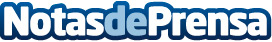 DHL Express galardonada en los XII Premios Madrid Excelente a la Confianza de los ClientesLa compañía ha conseguido el premio en la categoría Grandes Empresas y Grandes Grupos Empresariales. Miguel Borrás, Director General de DHL Express España y Portugal y Rafael Pérez del Monte, Director de Calidad y Proyectos Estratégicos de la compañía han recogido el galardón, durante la ceremonia celebrada en la Real Casa de CorreosDatos de contacto:Noelia Perlacia915191005Nota de prensa publicada en: https://www.notasdeprensa.es/dhl-express-galardonada-en-los-xii-premios Categorias: Madrid Logística Recursos humanos Consumo Premios http://www.notasdeprensa.es